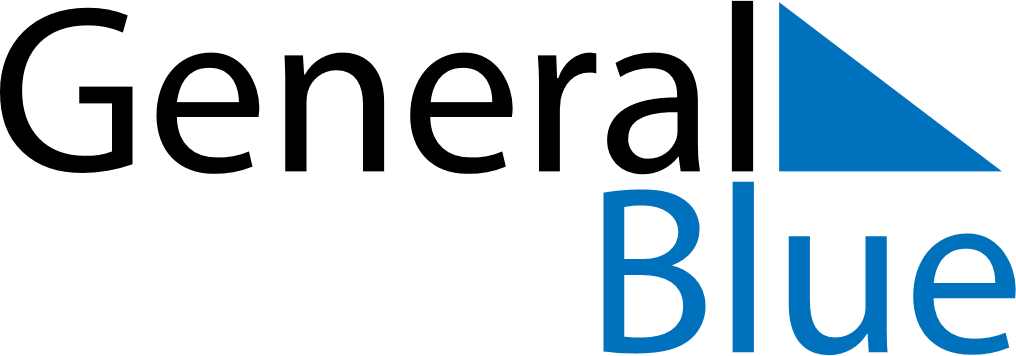 June 2019June 2019June 2019June 2019June 2019June 2019Aland IslandsAland IslandsAland IslandsAland IslandsAland IslandsAland IslandsSundayMondayTuesdayWednesdayThursdayFridaySaturday123456789101112131415Autonomy Day
PentecostMidsummer Day16171819202122Midsummer Eve2324252627282930NOTES